EXERCITII PENTRU PASEExercitii premergatoare: invatarea tinerii mingii, priza simetrica, diverse jocuri cu inmanarea mingii din diferite pozitii: tunelul, podul, surubul, combinatie intre acestea, etc.Exercitii de invatare de pe loc si precedate sau urmate de deplasare: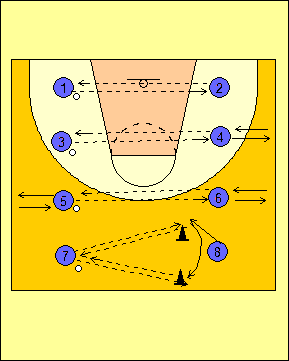 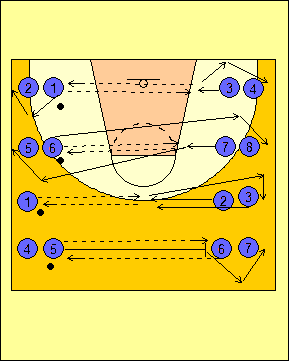 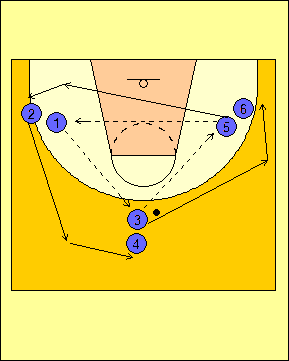 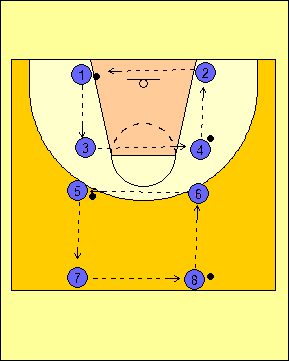 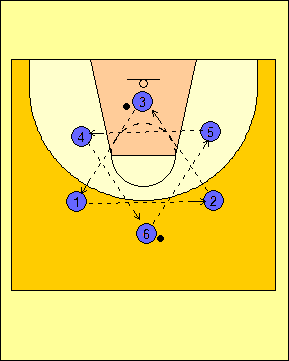 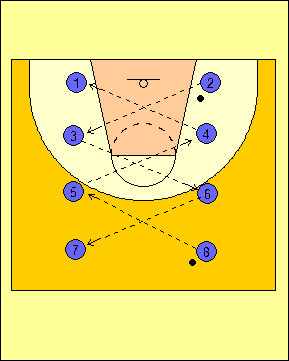 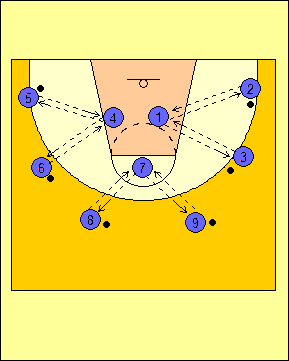 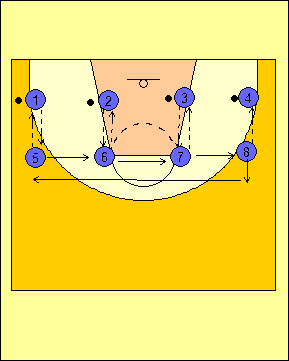 Exercitii care contin structuri de procedee, axate pe deplasare-prindere-oprire 1T /2T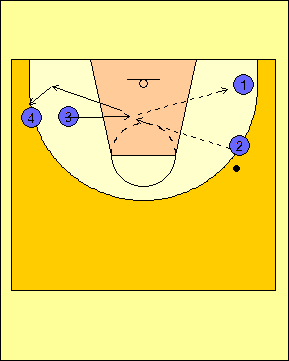 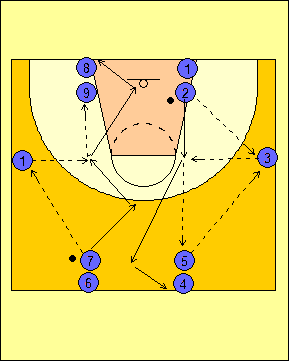 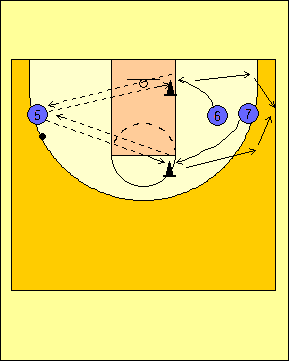 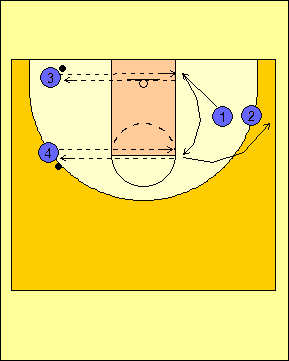 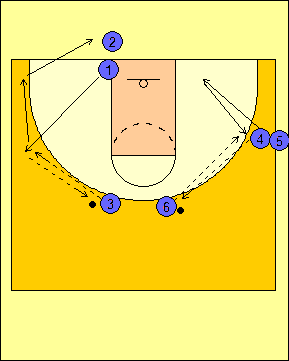 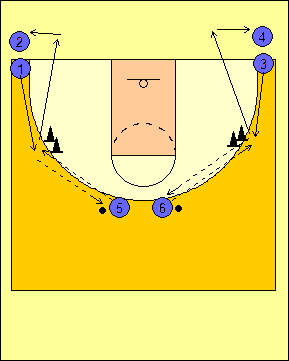 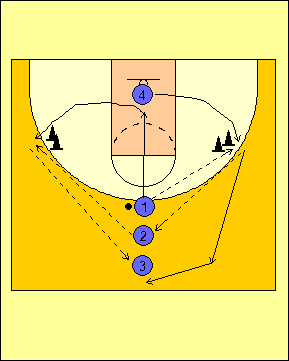 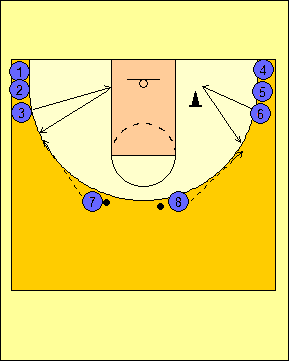 Exercitii pentru invatare paselor din alergare: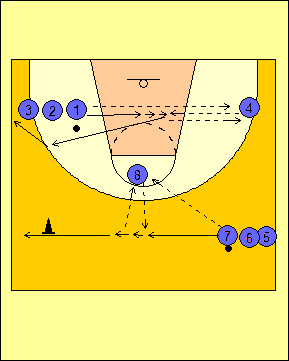 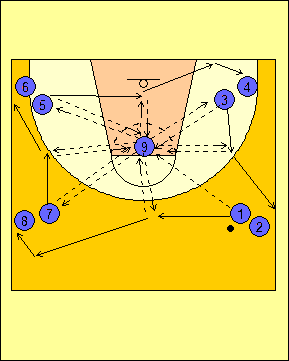 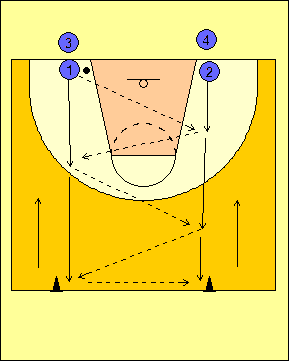 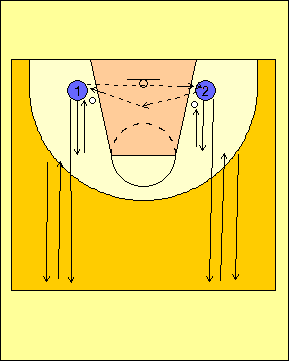 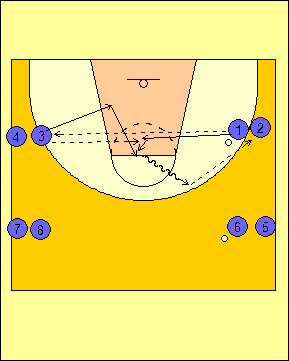 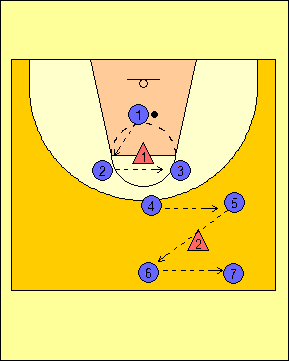 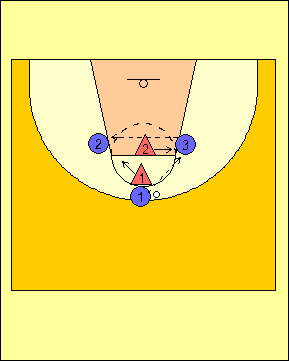 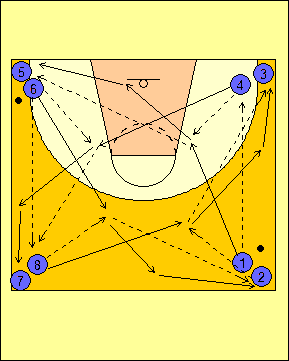 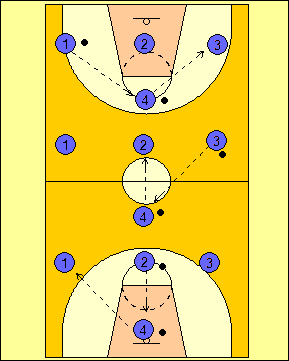 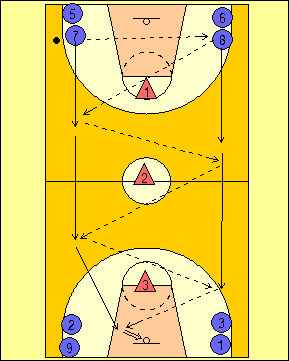 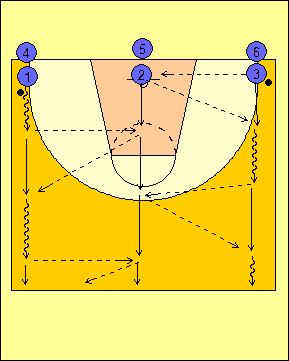 